МБДОУ  детский  сад  «Родничок»  п.Фирово  Тверская  областьПриложение  1Стихи  о  домашних  животных  КотенокЕсли кто-то с места сдвинется, 
На него котенок кинется. 
Если что-нибудь покатится, 
За него котенок схватится. 
Прыг-скок! Цап-царап! 
Не уйдешь из наших лап!  ЩенокХитроглазый мой щенок, 
Шерстяные лапки...
Это кто у нас погрыз 
Новенькие тапки?
В глазках вижу я ответ: 
Нет, не я это, нет, нет!
Тапки сами в рот полезли 
И нечаянно разлезлись...  КороваПредставить невозможно!
Поверить нелегко!
Жуёт корова сено
А дарит молоко!  ЛошадьТы куда спешишь, лошадка?
У меня с утра зарядка!
Тороплюсь я в чисто поле,
Чтобы там побегать вволю!  ОвечкаМимо нас прошли овечки,
Не сказали ни словечка..
Неужели у овечек 
Не нашлось для нас словечек?  БарашекПриходите к нам, барашки,
Мы расчешем вам кудряшки.
Нет спасибо, бе-бе-бе,
Расчешите их себе.  КозаНепослушная коза
Смотрит прямо мне в глаза!
Сильно упирается...
Ей сарай не нравится.  СвинкаПоросенок, поросенок,
только вылез из пеленок.
Тут же, свинка, грязь нашел,
Мимо лужи не прошел.  КроликПушистые крольчата - 
Весёлые ребята.
Их лакомство - морковка,
грызут её крольчата ловко.  ХомячокБело-рыжий хомячок
Привалился на бочок.
Под щёчки спрятаны орешки,
И хомячок их ест без спешки.Приложение  2  Подвижная  игра  «Кот  и  мыши»Цель игры: развитие ловкости, внимания, чувства ритма, словесной памяти, коллективного взаимодействия, стремления к взаимовыручке.Оборудование и игровой материал к игре: можно подготовить элементы костюмов кота и мышки (шапочки, хвостики)Выбор ведущего и водящего: в роли ведущего целесообразнее выступать педагогу – он объясняет правила и следит за ходом игры. Для выбора кота и мышки,   возможно использовать речевку-песенку, проговариваемую затем в ходе игры: это поможет детям одновременно выучить текст:Мыши водят хоровод,На лежанке дремлет кот,Тише, мыши, не шумите,Кота Ваську не будите:Как проснется Васька-кот,Разобьет весь хоровод!Описание хода игры: играющие водят хоровод, в центре которого – мышка – это ее «домик», проговаривая или напевая слова. Как только песенка кончилась, играющие понимают руки, не размыкая их – «дверки открываются», мышка выбегает наружу и бежит от кота, поджидавшего ее за пределами хоровода. Правила и условия игры:Если кот успел поймать мышку, игра заканчивается. Можно сделать кота мышкой или выбрать новую пару.Кот не имеет права забегать в круг.Мышка не имеет права слишком долго находиться в домике во время погони – только забегать и сразу выбегать.Игроки в хороводе должны быть внимательны и аккуратны – нельзя резко опускать руки, чтобы не ударить водящих.Возможности усложнения игры: можно выбрать двух мышек, двух котов.Приложение  3Пальчиковая гимнастика «Котята»(Ладошки складываем, пальцы прижимаем друг к другу)У кошечки нашей есть десять котят,
(Покачиваем руками, не разъединяя их)Сейчас все котята по парам стоят:
Два толстых, два ловких,
Два длинных, два хитрых,
Два маленьких самых
И самых красивых.
(Постукиваем соответствующими пальцами друг о друга от большого к мизинцу).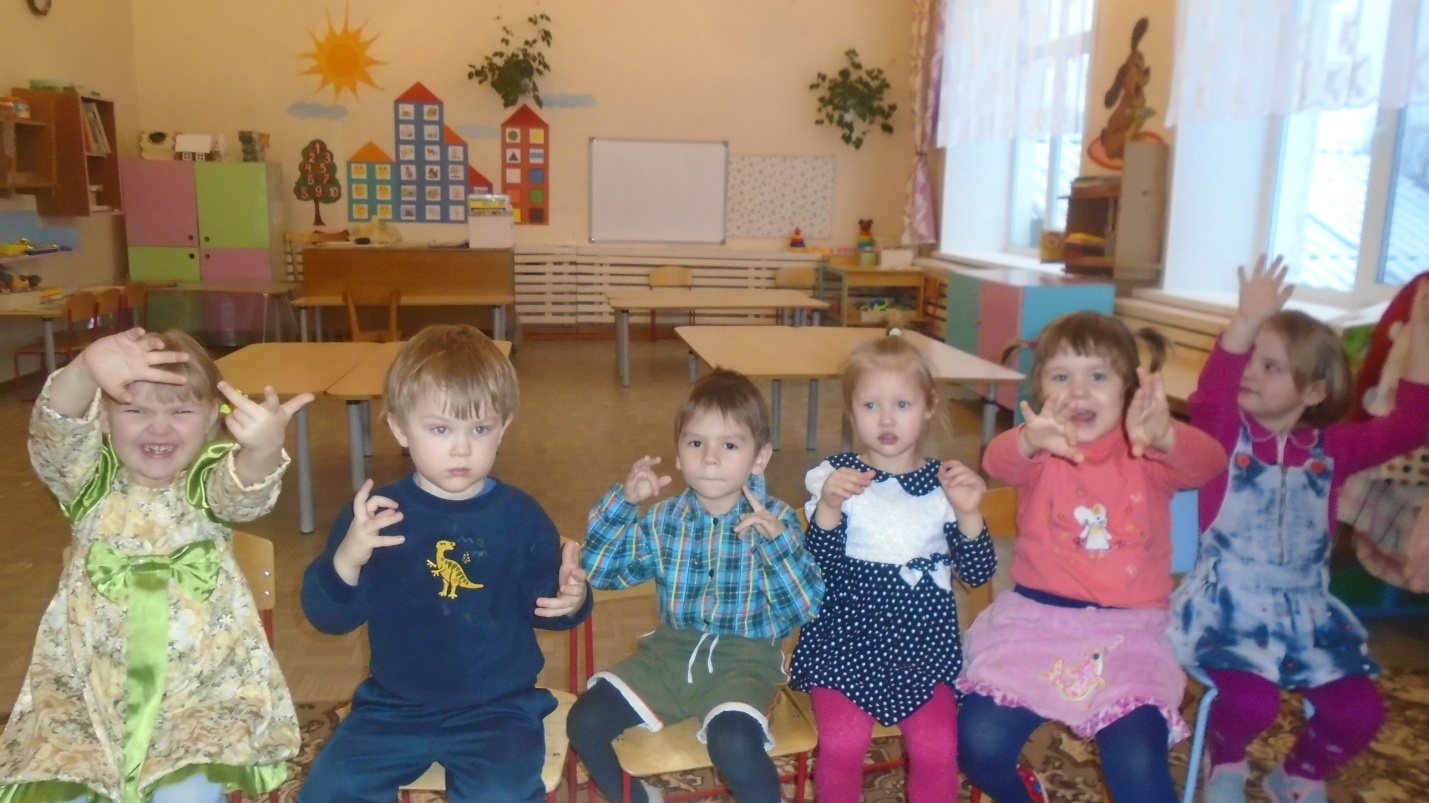 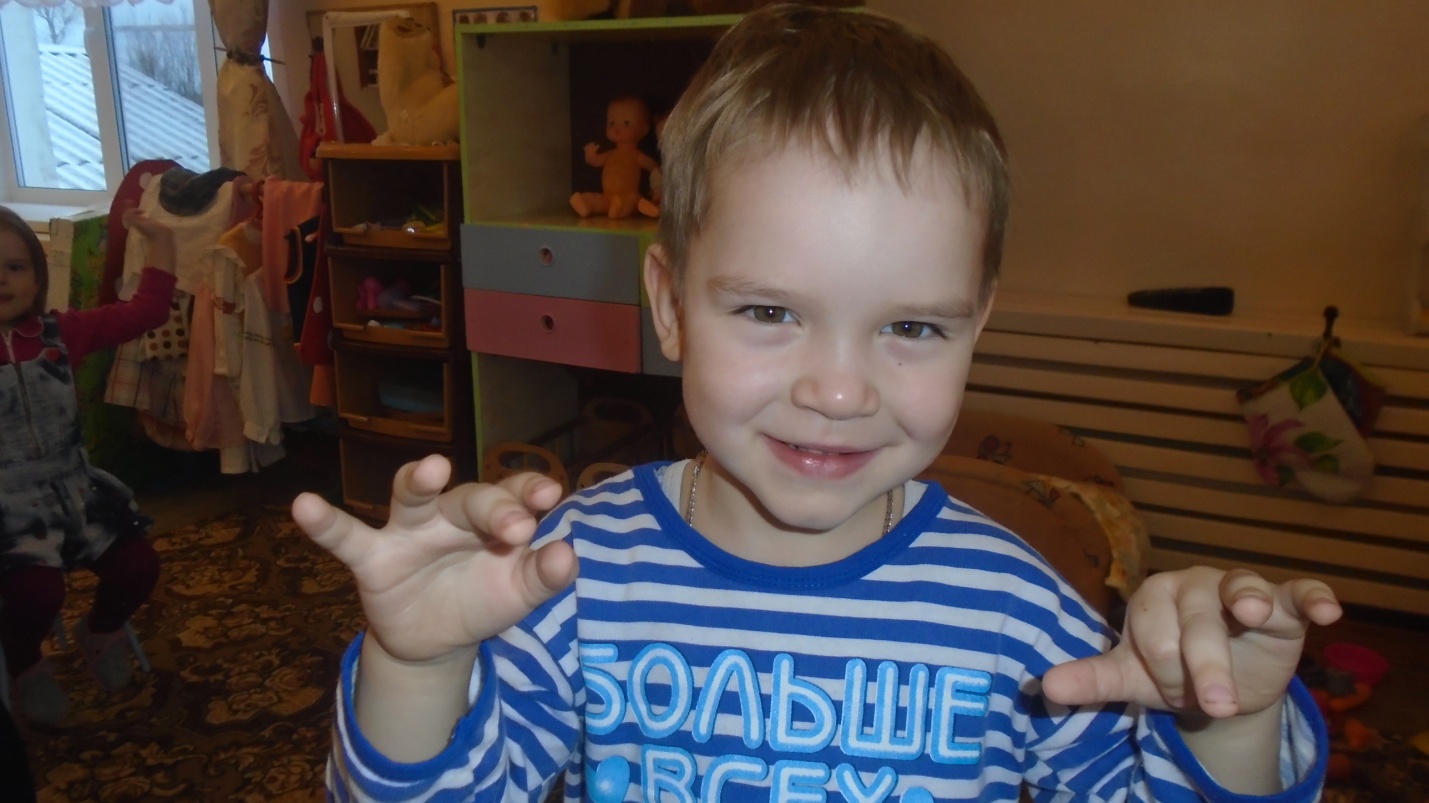 Приложение  4Приложение  5ЗАГАДКИ ПРО ДОМАШНИХ ЖИВОТНЫХ Мы вымыли руки,Мы сели за стол.А он - неумытыйОбедать пришёл.И с ним бесполезнаЛюбая беседа:Он вымоет лапки,Но после обеда! (Кот) Чёрное тихонькоДремало на полу.Серое тихонькоПряталось в углу.Чёрное тихонькоЛапой шевельнуло,Серое проворноХвостиком вильнуло. (Кот и мышь) Заворчал живой замок,Лег у двери поперёк. (Собака) Ходит по двору весь деньЦарь в короне набекрень,Громко шпорами звенит,Грозно подданным кричит:- Заморите червяка,А не то намну бока!.. (Петух) Наша добрая подружкаДаст нам перьев на подушку,Даст яичек для блинов,Куличей и пирогов. (Курица) Когда плывёт - прекрасен,Когда шипит - опасен. (Гусь) Ходит вразвалку,Плывёт утюжком.В пруду поныряетИ снова - пешком.Лапы широкие,Сплющенный нос...Что это за птица?Ответь на вопрос! (Утка) Важно по двору ходилС острым клювом крокодил,Головой весь день мотал,Что-то громко бормотал.Только это, верно, былНикакой не крокодил,А индюшек лучший друг...Угадайте кто? ... (Индюк) По лужайке с травкоюЯ хожу и чавкаю.У забора с дыркоюЯ стою и фыркаю.У реки с осокоюЯ лежу и чмокаю.Хвостик закорюкою -Радуюсь и хрюкаю!  (Свинья) В дверь вошло животное,До того голодное:Съело веник и метлу,Съело коврик на полу,Занавески на окнеИ картину на стене,Со стола слизнуло справкуИ опять пошло на грядку. (Коза) Раннее утро...Уходят рога,Тихо мыча,В заливные луга:Травы щипатьИ неспешно пастись -Вкусным, парнымМолоком запастись. (Корова) Пашет землюТрактор без колёс.Для него горючее -  овес.  (Конь)Проект во второй младшей группе «Наши младшие друзья»Автор:  Коломенская  Наталья  Васильевна  -  воспитатель  2  младшей  группы  «Веселая  полянка»2016  годПояснительная записка     Экологическое воспитание и образование детей – чрезвычайно актуальная проблема настоящего времени: только экологическое мировоззрение, экологическая культура ныне живущих людей могут вывести планету и человечество из того катастрофического состояния, в котором они пребывают сейчас.     Экологическое воспитание значимо и с позиций личностного развития ребенка – правильно организованное, систематически осуществляемое в образовательных учреждениях оказывает интенсивное влияние на его ум, чувства, волю.       Мир природы таит в себе большие возможности для всестороннего развития детей. Продуманная организация обучения, прогулок, специальных наблюдений развивает их мышление, способность видеть и чувствовать красочное многообразие явлений природы, замечать большие и маленькие изменения окружающего мира. Размышляя о природе под влиянием взрослого, дошкольник обогащает свои знания, чувства, у него формируется правильное отношение к живому, желание созидать, а не разрушать. Общение с природой положительно влияет на человека, делает его добрее, мягче, будит в нем лучшие чувства. Особенно велика роль природы в воспитании детей.     В дошкольном учреждении детей знакомят с природой, происходящими в ней в разное время года изменениями. На основе приобретенных знаний формируются такие качества, как реалистическое понимание явлений природы, любознательность, умение наблюдать, логически мыслить, эстетически относиться ко всему живому. Любовь к природе, навыки бережного отношения к ней, ко всему живому.     Данный проект это единая система системы, которая включает в себя предварительную работу, работу с родителями, с детьми. Запланированные направления деятельности с детьми способствуют формированию гуманных чувств, расширению кругозора, развитию речи, словарного запаса, воспитанию трудолюбия и чувства ответственности перед живым существом.     Проект могут использовать в своей работе с детьми педагоги младшего и среднего дошкольного возраста. Проект применяют для экологического развития дошкольников, привития заботы и любви к живому.Проект "Наши младшие друзья»      "Не навреди! " - одна из заповедей общения человека с природой. Воспитание маленьких дошкольников в духе природосбережения - одна из сторон экологического образования в детском саду. Любовь, понимание и забота - это то, что ждет природа от каждого человека. Эти чувства целесообразно начинать воспитывать именно в раннем детстве, поэтому, сегодня экологическому образованию в дошкольных образовательных учреждениях отводится должное внимание.Актуальность проекта:     Общение с животными, если оно происходит бесконтрольно, может принести не только пользу, но и вред развивающейся личности ребенка. Отношение ребенка к животному, его целенаправленное действие могут оказаться неправильными в силу целого ряда причин. Прежде всего, ребенок не знает, что можно делать, а что нельзя, что для животного вредно, а что полезно. Кроме того, при тесном контакте с животным, малыш обязательно захочет удовлетворить свою любознательность и втянуть его в игру. Без контроля и руководства взрослых такое общение может оказаться вредным и даже опасным как для животного, так и для ребенка.Тип проекта: исследовательско – творческий.Участники проекта: дети второй  младшей группы, воспитатели, родители.Срок реализации: 1 неделя.Проблема: незнание правил общения ребенка с домашними животными.Цель: формирование заинтересованного, бережного отношения к домашним животным, уточнение и закрепление названий домашних животных, сделать родителей активными участниками проектной деятельности.Задачи:1) Формировать знания детей о домашних животных.2) Дать представления о потребностях животных для их роста и развития.3) Воспитать чувства сопереживания ко всему живому, умение делать элементарные выводы и умозаключения.4) Повысить уровень знаний родителей о бережном отношении к животным.Ожидаемые результаты: • Понимание детьми, как можно ухаживать за домашними животными.• Привитие детям любви и бережного отношения к животным.• Желание родителей завести домашнего питомца.Интеграция образовательных областей: - «Коммуникация», «Чтение художественной литературы», «Социализация», «Здоровье».Взаимодействие с семьей:- Анкетирование, индивидуальные беседы, консультация для родителей.Предварительная работа:- Поисковая работа по подбору иллюстративного материала по теме: «Домашние животные»- Разучивание стихов о домашних животных.- Пальчиковая гимнастика «Котенок»,- Знакомство с литературным произведением С. Михалков «Щенок», Е. Благинина «Котенок».- Загадывание загадок.-Проведение подвижных и дидактических игр.- Просмотр мультфильма «Кто сказал МЯУ»План реализации проекта. Понедельник- открытие проектной недели.1. «Домашние  питомцы»   -   рассматривание иллюстраций. Познакомить детей с домашними питомцами.2. Слушание песенки «Собачка Люси». Воспитывать доброжелательное отношение к младшим друзьям, сопереживать.Вторник1. Чтение стихов о домашних животных. Учить детей слушать стихи. Заучить одно несложное стихотворение.2. Просмотр мультфильма «Кто сказал МЯУ». Использование ТСО. Доставить детям радость от просмотра мультфильма.3. Подвижная игра «Кот и мыши». Продолжать учить детей находить свое место по сигналу. Развивать ловкость, увертливость.Среда2. Пальчиковая гимнастика «Котята» -  развивать мелкую моторику рук.4. Дидактическая игра лото «Домашние животные»  -  закреплять знания детей с наиболее часто встречающими животными.Четверг1. Тематическая беседа «Наши младшие друзья». Продолжать знакомить детей с домашними животными, развивать кругозор детей, воспитывать доброжелательное отношение к ним.2. Чтение художественной литературы С. Михалков «Щенок», Е. Благинина «Котенок»3. Загадывание и отгадывание загадок  -  учить детей внимательно слушать и понимать загадку, обратить внимание на рифмы подсказки.Пятница   -  закрытие проектной деятельности1. Рассказы  детей  о  своих  домашних  питомцах.Результаты проекта следующие:1) Повысился интерес родителей завести домашнее животное для своих детей2) Дети стали более отзывчивы и внимательны к домашним животным (по рассказам родителей). У ребят появилось ответственность за хорошее состояние животных,  которые живут у них дома. Возникло не только умение, желание, но и потребность сделать доброе дело ради животного существа: вовремя покормить, напоить, почистить клетку или миску, оказать помощь.Беседа «Кошка и собака – наши соседи» во второй младшей группеЦель: Закрепить знания детей о том, что кошка и собака – наши соседи, домашние животные, которые живут рядом. Учить детей понимать состояние и поведение животных, знать, как с ними обращаться.Материал: Картинки, игрушки.Ход беседы: Воспитатель: Ребята, я загадаю вам загадку, а вы отгадайте:1). Мордочка усатая, шубка полосатая,    Часто умывается, а с водой не знается.                                                                              (кошка)2). Гладишь – ласкается, дразнишь – кусается.                                                                                (собака)3). Вся лохматенькая, сама усатенькая, днём спит и сказки     Говорит, а ночью бродит, на охоту ходит.                                                                               (кошка) 4). С хозяином дружит, дом сторожит,     Живёт под крылечком, а хвостик колечком.                                                                                   (собака)   Воспитатель: Правильно, ребята, в загадках шла речь о домашних животных – собаках и кошках. Собаки и кошки живут рядом снами, они наши соседи. Хозяева ухаживают за ними: кормят, поят, убирают их жилище.   Собаки любят хозяев больше, чем самих себя. Собаки охраняют границу, помогают полиции, пожарным, спасателям, водолазам, а также сторожат дом. Если собака живёт в доме или квартире, с ней надо гулять два раза в сутки, давать возможность побегать. Воспитание собак – сложное и трудное дело, всему щенка учат, когда он ещё маленький, до года. Щенка учат чистоплотности, приучают к наморднику и поводку. Обращаться с собакой надо спокойно, терпеливо, нельзя на неё кричать и раздражаться. Если не любишь собак, нельзя её заводить. Собаки умные, они сами себя лечат, ищут лечебную траву. У собаки слюна обладает лечебными свойствами, она зализывает раны и ссадины, которые быстро заживают, она может лечить раны и ссадины и у человека. У собаки тонкое чутьё, умение предугадывать приближающуюся опасность и предупреждать об этом хозяина. Собаки храбрые, смышленые, преданные своему хозяину.   Из всех домашних животных только кошки свободны в своих действиях, уходят и приходят, когда захотят, охотятся, справляют «свадьбы». Они давно дружат с людьми, но не теряют своей независимости. Кошка одновременно доверчивая и хитрая, ласковая и хищная, домашняя и дикая. Она близкая родственница льва, тигра, леопарда и ведёт себя так же, как они. У кошки мягкие лапки, но в них спрятано 18 когтей, которые кошка может выпускать и убирать обратно. Если кошка вас поцарапала, то ранки долго не заживают, потому что  под когтями у кошки находятся болезнетворные бактерии. У кошки очень тонкий слух и хорошо развитое осязание. Кошка слышит малейший шорох. Кошка хорошо видит как днём, так и ночью. У кошки есть свой «язык» общения, состоящий  из 15 «слов» и множества интонаций, которые выражают вопрос, просьбу, зов, жалобу. Взрослых кошек надо кормить два раза в день. Кошки очень чистоплотны. Если не убрать за кошкой, то она может напачкать в другом месте.   Прежде чем завести кошку или собаку, надо серьёзно подумать, сможете ли вы относиться с любовью к этому живому существу, ухаживать за ним, тратить на него своё время. Часто хозяева выбрасывают кошек и собак на улицу. Человек не должен бросать своих друзей, оставлять без еды и крова.Если домашняя собака или кошка заболела, нужно обратиться в ветлечебницу.  Кошки затачивают для охоты когти и поэтому часто портят мебель и обои. Чтобы этого не случалось, можно прибить к стене доску, обтянуть её грубой тканью – об эту доску кошка будет точить когти. Маленькие щенки, когда у них режутся зубы, грызут всё подряд: мебель, обувь, игрушки. Чтобы избежать этого, надо дать собаке резиновую кость, кольцо, мячик. Собаки и кошки, как люди,  плачут, переживают разлуку с хозяином. С ними чаще нужно гулять, разговаривать, играть. Собаки и кошки могут помочь своим хозяевам, если у них состояние стресса или переутомления. Они отвлекают и успокаивают, радуют своих хозяев.